แบบสรุปรายงานการรับทรัพย์สินหรือประโยชน์อื่นใดอันอาจคำนวณเป็นเงินได้ตามประกาศคณะกรรมการป้องกันและปราบปรามการทุจริตแห่งชาติเรื่อง หลักเกณฑ์การรับทรัพย์สินหรือประโยชน์อื่นใดโดยธรรมจรรยาของเจ้าพนักงานของรัฐ พ.ศ. 2563ชื่อหน่วยงาน/ส่วนราชการ 	สำนักงานนวัตกรรมแห่งชาติ (องค์การมหาชน)			ประจำปีงบประมาณ 	พ.ศ. 2566								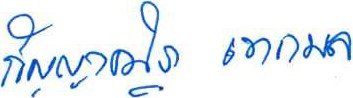 		   ลงชื่อ								   (นางสาวกัญญาณัฐ เทกมล)		  		      ผู้รายงาน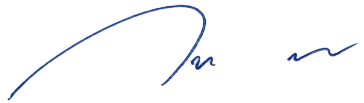 ลงชื่อ...........................................................         (นางสาวกริชผกา บุญเฟื่อง)                                                                                                 ผู้รับรองรายงานหมายเหตุ ให้ผู้บริหารสูงสุดขององค์กร หรือผู้รักษาราชการแทน หรือผู้ปฏิบัติราชการแทน เป็นผู้รับรองรายงานและเผยแพร่ลงเว็บไซต์เจ้าหน้าที่รายงาน
การรับทรัพย์สินฯจำนวน (ครั้ง)การวินิจฉัยของผู้บริหารสูงสุดการวินิจฉัยของผู้บริหารสูงสุดการวินิจฉัยของผู้บริหารสูงสุดเจ้าหน้าที่รายงาน
การรับทรัพย์สินฯจำนวน (ครั้ง)อนุญาตให้รับไว้เป็นทรัพย์สินหรือสิทธิส่วนบุคคลไม่อนุญาตไม่อนุญาตเจ้าหน้าที่รายงาน
การรับทรัพย์สินฯจำนวน (ครั้ง)อนุญาตให้รับไว้เป็นทรัพย์สินหรือสิทธิส่วนบุคคลส่งคืนแก่ผู้ให้ทรัพย์สินส่งมอบทรัพย์สินให้เป็นสิทธิของหน่วยงานเจ้าหน้าที่ไม่มีการรับทรัพย์สิน---